Publicado en España el 12/01/2024 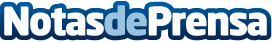 Noticias en tiempo real: el impacto de los periódicos digitales, por REVISTA360En la era de la información, la forma en que consume noticias para mantenerse al tanto de los acontecimientos, ha experimentado una transformación significativaDatos de contacto:REVISTA 360Noticias en tiempo real: el impacto de los periódicos digitales624 02 60 62Nota de prensa publicada en: https://www.notasdeprensa.es/noticias-en-tiempo-real-el-impacto-de-los_1 Categorias: Internacional Nacional Comunicación Marketing Digital http://www.notasdeprensa.es